Государственная услуга «Учет судового и машинного журналов»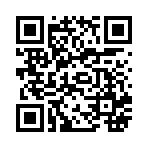 Государственную услугу предоставляютадминистрации бассейнов внутренних водных путей, капитаны морских портовРезультат государственной услуги:Проставление печати и подписи.Реестровая записьоб учете судового журнала создается в информационной системе регистрации судов и прав на них «Электронный реестр судов».За предоставлением услуги можно обратиться:в администрации бассейнов внутренних водных путей;к капитану морского порта;на Единый портал государственных и муниципальных услуг.Размер государственной пошлины:государственная пошлина не взимаетсяДокументы, представляемые заявителем:1 – Оригинал документа предоставляется в администрацию бассейна внутренних водных путейи капитану морского порта  при посещении.Срок предоставления услуги:Срок предоставления услуги на Едином портале государственных услуг составляет 1 день с момента подачи оригинала документав администрацию бассейна внутренних водных путей.№ п.п.Способ подачи заявления и документов и требования к нимСпособ подачи заявления и документов и требования к нимСпособ подачи заявления и документов и требования к нимЧекбокс№ п.п.Капитан морского портаЕПГУЕПГУЧекбокс1.ЗаявлениеЗаявлениеЗаявление1.оригинал на бумаге или скан-копия посредством электронной почтыоригинал на бумаге или скан-копия посредством электронной почтызаполняется электронная форма заявления частично с ЕСИА/ФИАС2.Запись на получение свидетельства о минимальном составе экипажа судна (выбор адресата органа оказывающего услугу, даты и времени приема)Запись на получение свидетельства о минимальном составе экипажа судна (выбор адресата органа оказывающего услугу, даты и времени приема)Запись на получение свидетельства о минимальном составе экипажа судна (выбор адресата органа оказывающего услугу, даты и времени приема)2.--заполняется электронная форма3.Судовой журналСудовой журналСудовой журнал3.Оригинал документаОригинал документаОригинал документа14.Машинный журналМашинный журнал☐4.Оригинал документаОригинал документаОригинал документа1☐